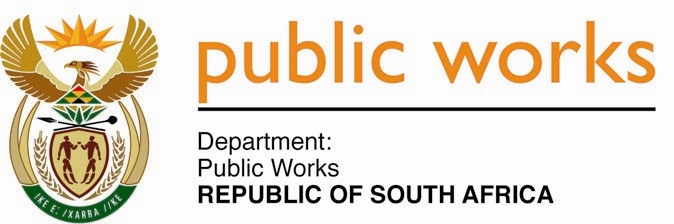 MINISTRY PUBLIC WORKSREPUBLIC OF SOUTH AFRICA Department of Public Works l Central Government Offices l 256 Madiba Street l Pretoria l Contact: +27 (0)12 406 2034 l +27 (0)12 406 1224Private Bag X9155 l CAPE TOWN, 8001 l RSA 4th Floor Parliament Building l 120 Plain Street l CAPE TOWN l Tel: +27 21 468 6900 Fax: +27 21 462 4592 www.publicworks.gov.za NATIONAL ASSEMBLYWRITTEN REPLYQUESTION NUMBER:					        	2343 [NW2520E]INTERNAL QUESTION PAPER NO.:				No. 23 of 2018DATE OF PUBLICATION:					        	17 AUGUST 2018DATE OF REPLY:						           08 OCTOBER 20182343.	Ms L Mathys (EFF) asked the Minister of Public Works:With reference to his reply to question 3614 on 28 November 2017, what is the extent of the vacant land owned by the Department of Public Works in Ventersdorp?												      														 NW2520E______________________________________________________________________The Minister of Public WorksREPLY:The extent of the vacant land under the custodianship of the National Department of Public Works in Ventersdorp is 488,033 hectares._______________________________________________________________________